ZPRAVODAJSEVEROČESKÁ DIVIZE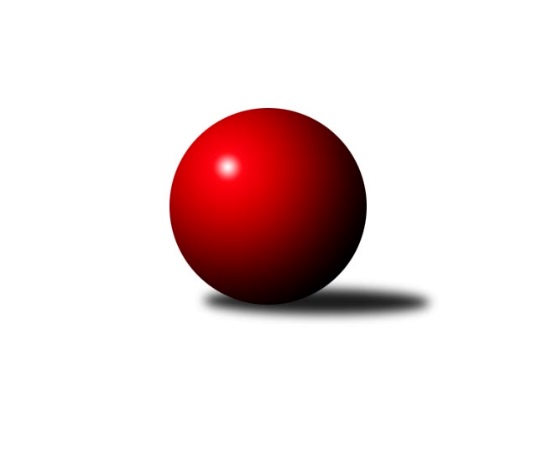 Č.21Ročník 2018/2019	23.3.2019Nejlepšího výkonu v tomto kole: 2767 dosáhlo družstvo: TJ VTŽ ChomutovVýsledky 21. kolaSouhrnný přehled výsledků:SKK Bohušovice B	- SK Děčín	6:2	2502:2427	8.0:4.0	22.3.TJ KK Louny	- TJ Dynamo Liberec B	6:2	2710:2596	8.0:4.0	23.3.TJ VTŽ Chomutov	- TJ Bižuterie Jablonec n. N.	5:3	2767:2614	8.0:4.0	23.3.TJ Jiskra Nový Bor	- TJ Kovostroj Děčín	7:1	2496:2407	9.0:3.0	23.3.TJ Doksy	- SK Skalice	6:2	2537:2420	8.5:3.5	23.3.Tabulka družstev:	1.	TJ Jiskra Nový Bor	19	15	1	3	101.0 : 51.0 	129.0 : 99.0 	 2577	31	2.	SKK Bohušovice B	19	12	2	5	92.5 : 59.5 	124.0 : 104.0 	 2565	26	3.	TJ VTŽ Chomutov	19	13	0	6	87.0 : 65.0 	130.0 : 98.0 	 2571	26	4.	TJ Bižuterie Jablonec n. N.	19	12	1	6	92.0 : 60.0 	131.5 : 96.5 	 2559	25	5.	TJ Doksy	19	10	3	6	87.5 : 64.5 	125.5 : 102.5 	 2526	23	6.	SK Skalice	20	9	2	9	80.5 : 79.5 	113.5 : 126.5 	 2471	20	7.	TJ Dynamo Liberec B	19	8	0	11	69.0 : 83.0 	103.5 : 124.5 	 2493	16	8.	SK Plaston Šluknov	19	7	1	11	73.0 : 79.0 	117.5 : 110.5 	 2489	15	9.	TJ KK Louny	19	7	1	11	71.5 : 80.5 	108.0 : 120.0 	 2521	15	10.	TJ Kovostroj Děčín	19	5	0	14	51.5 : 100.5 	97.5 : 130.5 	 2495	10	11.	SK Děčín	19	1	1	17	34.5 : 117.5 	80.0 : 148.0 	 2408	3Podrobné výsledky kola:	 SKK Bohušovice B	2502	6:2	2427	SK Děčín	Martin Perníček	 	 219 	 231 		450 	 2:0 	 426 	 	210 	 216		Radek Mach	Ladislav Koláček	 	 202 	 222 		424 	 1:1 	 394 	 	210 	 184		Kamila Ledwoňová	Roman Filip	 	 192 	 222 		414 	 0:2 	 441 	 	193 	 248		Miloslav Plíšek	Vladimír Chrpa	 	 197 	 180 		377 	 1:1 	 405 	 	174 	 231		Ivan Novotný	Jaroslav Chvojka	 	 190 	 213 		403 	 2:0 	 381 	 	185 	 196		Martin Ledwoň	Radek Šípek	 	 222 	 212 		434 	 2:0 	 380 	 	179 	 201		Pavel Čubrrozhodčí: Filip RomanNejlepší výkon utkání: 450 - Martin Perníček	 TJ KK Louny	2710	6:2	2596	TJ Dynamo Liberec B	Jitka Rollová	 	 230 	 245 		475 	 0:2 	 492 	 	241 	 251		Vojtěch Trojan	Patrik Lojda	 	 249 	 222 		471 	 1:1 	 442 	 	217 	 225		Zdeněk Pecina ml.	Radek Jung	 	 229 	 230 		459 	 2:0 	 398 	 	186 	 212		Anton Zajac *1	Václav Valenta ml.	 	 219 	 219 		438 	 2:0 	 381 	 	170 	 211		Jan Holanec st.	František Pfeifer	 	 221 	 188 		409 	 1:1 	 440 	 	202 	 238		Ludvík Szabo	Miloš Chovanec	 	 231 	 227 		458 	 2:0 	 443 	 	220 	 223		Ladislav Wajsar ml.rozhodčí: Faix Drahomírstřídání: *1 od 43. hodu Radek ChomoutNejlepší výkon utkání: 492 - Vojtěch Trojan	 TJ VTŽ Chomutov	2767	5:3	2614	TJ Bižuterie Jablonec n. N.	Karel Valeš	 	 245 	 245 		490 	 2:0 	 444 	 	217 	 227		Jan Zeman	Arnošt Filo	 	 230 	 217 		447 	 1:1 	 449 	 	240 	 209		Václav Vlk	Robert Suchomel st.	 	 239 	 219 		458 	 1:1 	 429 	 	197 	 232		Zdeněk Vokatý *1	Stanislav Rada	 	 204 	 232 		436 	 1:1 	 452 	 	222 	 230		Miloš Holý	Stanislav Šmíd st. *2	 	 224 	 195 		419 	 1:1 	 422 	 	192 	 230		Jiří Pachl	Stanislav Šmíd ml.	 	 261 	 256 		517 	 2:0 	 418 	 	209 	 209		Miroslav Pastyříkrozhodčí: Šmíd Stanislavstřídání: *1 od 47. hodu David Vincze, *2 od 68. hodu Ondřej ŠmídNejlepší výkon utkání: 517 - Stanislav Šmíd ml.	 TJ Jiskra Nový Bor	2496	7:1	2407	TJ Kovostroj Děčín	Michal Gajdušek	 	 177 	 217 		394 	 1:1 	 403 	 	211 	 192		Tomáš Novák	Lenka Kohlíčková	 	 187 	 212 		399 	 1:1 	 386 	 	195 	 191		Adéla Exnerová	Alena Dunková	 	 198 	 222 		420 	 2:0 	 385 	 	193 	 192		Pavel Piskoř	Petr Kohlíček	 	 217 	 205 		422 	 1:1 	 406 	 	221 	 185		Petr Staněk	Petr Kout	 	 214 	 223 		437 	 2:0 	 409 	 	192 	 217		Pavel Jablonický	Martin Kortan	 	 216 	 208 		424 	 2:0 	 418 	 	215 	 203		Ladislav Bírovkarozhodčí: Petr KohlíčekNejlepší výkon utkání: 437 - Petr Kout	 TJ Doksy	2537	6:2	2420	SK Skalice	Jiří Pádivý	 	 220 	 193 		413 	 1:1 	 419 	 	212 	 207		Ladislav Javorek st.	Jiří Kucej	 	 210 	 198 		408 	 0.5:1.5 	 427 	 	210 	 217		Ladislav Javorek ml.	Jaroslava Vacková	 	 221 	 211 		432 	 2:0 	 405 	 	201 	 204		Jiří Piskáček	Josef Březina	 	 199 	 202 		401 	 2:0 	 374 	 	188 	 186		Jiří Šácha	Václav Paluska	 	 237 	 223 		460 	 2:0 	 386 	 	185 	 201		Robert Häring	Jiří Klíma st.	 	 189 	 234 		423 	 1:1 	 409 	 	216 	 193		Oldřich Vlasákrozhodčí: Březina JosefNejlepší výkon utkání: 460 - Václav PaluskaPořadí jednotlivců:	jméno hráče	družstvo	celkem	plné	dorážka	chyby	poměr kuž.	Maximum	1.	Stanislav Šmíd  ml.	TJ VTŽ Chomutov	460.02	302.9	157.1	1.6	8/10	(522)	2.	Jiří Klíma  st.	TJ Doksy	456.33	310.6	145.7	3.5	9/10	(525)	3.	Patrik Lojda 	TJ KK Louny	453.23	304.9	148.3	2.5	7/10	(513)	4.	Václav Paluska 	TJ Doksy	450.36	304.2	146.1	3.0	8/10	(496)	5.	Radek Šípek 	SKK Bohušovice B	450.06	298.8	151.2	3.3	9/10	(530)	6.	Alena Dunková 	TJ Jiskra Nový Bor	445.74	301.9	143.8	3.6	10/10	(516)	7.	Stanislav Šmíd  st.	TJ VTŽ Chomutov	441.34	294.2	147.1	3.5	8/10	(481)	8.	Václav Vlk 	TJ Bižuterie Jablonec n. N.	441.18	298.6	142.6	2.4	11/11	(486)	9.	Robert Suchomel  st.	TJ VTŽ Chomutov	441.04	301.2	139.8	4.3	9/10	(495)	10.	Radek Jung 	TJ KK Louny	439.18	297.6	141.6	3.4	7/10	(489)	11.	Miloš Chovanec 	TJ KK Louny	437.34	293.7	143.7	6.0	8/10	(503)	12.	Petr Kohlíček 	TJ Jiskra Nový Bor	437.30	295.3	142.0	5.3	10/10	(489)	13.	Martin Kortan 	TJ Jiskra Nový Bor	434.85	291.0	143.9	4.2	8/10	(472)	14.	Pavel Jablonický 	TJ Kovostroj Děčín	434.02	300.3	133.7	5.9	9/11	(466)	15.	Roman Filip 	SKK Bohušovice B	432.65	297.2	135.4	5.0	10/10	(475)	16.	Jan Zeman 	TJ Bižuterie Jablonec n. N.	432.19	298.3	133.9	4.7	11/11	(464)	17.	Stanislav Rada 	TJ VTŽ Chomutov	432.04	286.6	145.5	6.9	9/10	(510)	18.	Zdeněk Vokatý 	TJ Bižuterie Jablonec n. N.	431.92	291.2	140.7	4.8	8/11	(467)	19.	Zdeněk Pecina  st.	TJ Dynamo Liberec B	431.68	288.2	143.5	4.6	8/11	(511)	20.	Ladislav Koláček 	SKK Bohušovice B	431.59	299.6	132.0	5.4	10/10	(474)	21.	Zdeněk Pecina  ml.	TJ Dynamo Liberec B	430.04	294.1	135.9	5.2	9/11	(455)	22.	Ladislav Javorek  ml.	SK Skalice	429.84	293.9	136.0	6.8	11/11	(493)	23.	Radek Mach 	SK Děčín	429.25	294.0	135.2	4.2	11/11	(477)	24.	Miroslav Pastyřík 	TJ Bižuterie Jablonec n. N.	427.93	295.6	132.4	6.0	9/11	(453)	25.	Jaroslav Chvojka 	SKK Bohušovice B	426.49	288.1	138.4	4.2	10/10	(449)	26.	Václav Valenta  ml.	TJ KK Louny	425.74	294.3	131.4	6.2	10/10	(455)	27.	Radek Marušák 	SK Plaston Šluknov	424.96	294.3	130.6	5.2	10/11	(476)	28.	Petr Kout 	TJ Jiskra Nový Bor	424.57	293.6	131.0	4.6	9/10	(473)	29.	Jaroslava Vacková 	TJ Doksy	424.55	290.0	134.5	6.6	10/10	(455)	30.	Ladislav Wajsar  ml.	TJ Dynamo Liberec B	422.98	286.4	136.6	5.7	8/11	(484)	31.	Lenka Kohlíčková 	TJ Jiskra Nový Bor	422.92	291.0	132.0	5.4	10/10	(448)	32.	Václav Kořánek 	SK Plaston Šluknov	421.88	291.3	130.6	5.7	8/11	(475)	33.	Jiří Pádivý 	TJ Doksy	420.32	287.0	133.3	4.8	10/10	(454)	34.	Michal Gajdušek 	TJ Jiskra Nový Bor	420.23	289.1	131.2	7.6	10/10	(458)	35.	Jiří Pachl 	TJ Bižuterie Jablonec n. N.	419.95	288.7	131.3	6.1	11/11	(484)	36.	Eliška Marušáková 	SK Plaston Šluknov	419.54	292.6	126.9	6.5	8/11	(465)	37.	Milan Slabý 	SKK Bohušovice B	419.19	288.3	130.9	6.1	9/10	(438)	38.	Miloslav Plíšek 	SK Děčín	418.45	288.4	130.1	5.5	11/11	(452)	39.	Ladislav Bírovka 	TJ Kovostroj Děčín	417.69	288.8	128.9	5.1	9/11	(452)	40.	Oldřich Vlasák 	SK Skalice	416.68	288.4	128.2	6.0	10/11	(516)	41.	Martin Perníček 	SKK Bohušovice B	415.69	288.2	127.5	6.4	9/10	(458)	42.	Jitka Rollová 	TJ KK Louny	414.85	288.1	126.8	6.1	9/10	(475)	43.	Jiří Piskáček 	SK Skalice	414.40	289.8	124.6	7.7	8/11	(466)	44.	Petr Staněk 	TJ Kovostroj Děčín	414.00	288.3	125.7	7.0	9/11	(453)	45.	Robert Häring 	SK Skalice	411.28	291.1	120.2	7.1	9/11	(503)	46.	Pavel Piskoř 	TJ Kovostroj Děčín	410.80	282.7	128.1	6.8	11/11	(451)	47.	Adéla Exnerová 	TJ Kovostroj Děčín	410.45	285.9	124.6	6.9	10/11	(464)	48.	Jan Sklenář 	SK Plaston Šluknov	407.37	285.1	122.3	6.9	10/11	(439)	49.	Emílie Císařovská 	TJ Dynamo Liberec B	407.27	286.8	120.5	11.6	8/11	(452)	50.	Radek Chomout 	TJ Dynamo Liberec B	407.02	280.2	126.8	5.9	9/11	(442)	51.	Tomáš Mrázek 	TJ Kovostroj Děčín	405.44	284.3	121.2	8.3	8/11	(434)	52.	Josef Březina 	TJ Doksy	403.31	285.6	117.7	9.7	8/10	(431)	53.	Jiří Šácha 	SK Skalice	402.16	278.7	123.4	6.9	11/11	(494)	54.	František Tomik 	SK Plaston Šluknov	401.72	280.7	121.1	9.2	9/11	(452)	55.	František Pfeifer 	TJ KK Louny	401.30	287.0	114.3	9.5	8/10	(448)	56.	Pavel Čubr 	SK Děčín	397.22	277.7	119.5	9.1	9/11	(422)	57.	Jan Holanec  st.	TJ Dynamo Liberec B	391.38	278.7	112.6	11.4	10/11	(442)	58.	Arnošt Filo 	TJ VTŽ Chomutov	390.41	278.7	111.8	12.6	10/10	(447)	59.	Kamila Ledwoňová 	SK Děčín	387.88	274.8	113.1	10.4	8/11	(433)	60.	Jiří Kucej 	TJ Doksy	377.27	272.9	104.3	12.4	8/10	(428)	61.	Martin Ledwoň 	SK Děčín	376.73	267.3	109.4	8.9	11/11	(437)		Vojtěch Trojan 	TJ Dynamo Liberec B	467.00	312.0	155.0	4.0	3/11	(492)		Petr Vajnar 	SK Plaston Šluknov	456.54	305.8	150.7	2.6	7/11	(490)		Luboš Havel 	TJ VTŽ Chomutov	446.48	305.7	140.8	3.9	5/10	(493)		Radek Kozák 	TJ Doksy	436.67	296.7	140.0	4.3	3/10	(446)		Karel Valeš 	TJ VTŽ Chomutov	432.33	299.5	132.9	4.2	5/10	(490)		Miloš Holý 	TJ Bižuterie Jablonec n. N.	432.19	294.5	137.7	4.9	7/11	(466)		Monika Wajsarová 	TJ Dynamo Liberec B	431.00	292.5	138.5	3.5	1/11	(457)		Petr Kramer 	SK Děčín	429.29	291.9	137.4	6.3	4/11	(462)		Jiří Kuric 	TJ Doksy	427.00	291.5	135.5	1.5	2/10	(429)		Roman Slavík 	TJ Kovostroj Děčín	425.54	293.9	131.7	4.2	4/11	(477)		Robert Křenek 	SK Skalice	425.00	311.0	114.0	13.0	1/11	(425)		Anton Zajac 	TJ Dynamo Liberec B	424.94	292.0	133.0	6.3	7/11	(450)		Ludvík Szabo 	TJ Dynamo Liberec B	424.40	289.1	135.4	6.3	5/11	(473)		Ondřej Šmíd 	TJ VTŽ Chomutov	424.00	295.5	128.5	6.1	4/10	(459)		Viktor Žďárský 	TJ VTŽ Chomutov	423.50	301.5	122.0	11.0	1/10	(465)		Natálie Kozáková 	TJ Doksy	422.00	286.0	136.0	8.0	1/10	(422)		Petr Lukšík 	TJ VTŽ Chomutov	421.25	297.0	124.3	10.0	2/10	(437)		Ladislav Javorek  st.	SK Skalice	420.92	287.5	133.4	7.0	4/11	(503)		Tomáš Novák 	TJ Kovostroj Děčín	418.59	284.7	133.9	4.1	7/11	(455)		Josef Kuna 	TJ Bižuterie Jablonec n. N.	418.00	296.0	122.0	5.0	1/11	(418)		David Vincze 	TJ Bižuterie Jablonec n. N.	413.25	291.0	122.3	8.3	2/11	(433)		Libor Hrnčíř 	SK Skalice	410.30	277.8	132.5	7.5	5/11	(440)		Filip Hons 	TJ Bižuterie Jablonec n. N.	408.00	298.2	109.8	8.7	3/11	(419)		Eduard Kezer  st.	SK Skalice	407.73	292.0	115.7	11.0	5/11	(523)		Vladimír Beneš 	SK Děčín	406.76	286.6	120.2	8.4	6/11	(484)		Jan Koldan 	SK Plaston Šluknov	405.10	279.9	125.2	6.4	5/11	(413)		Petr Veselý 	TJ Kovostroj Děčín	405.00	283.0	122.0	5.0	1/11	(405)		Eduard Kezer  ml.	SK Skalice	405.00	288.3	116.7	9.8	6/11	(496)		Ladislav Hojný 	SK Plaston Šluknov	398.88	278.9	119.9	8.8	4/11	(434)		Zdeněk Novák 	TJ VTŽ Chomutov	398.67	279.7	119.0	8.7	3/10	(431)		Vladimír Chrpa 	SKK Bohušovice B	397.42	286.6	110.8	8.8	4/10	(417)		Zdeněk Jonáš 	SK Plaston Šluknov	396.45	280.4	116.1	7.8	4/11	(450)		Daniela Hlaváčová 	TJ KK Louny	396.33	276.7	119.7	6.0	3/10	(402)		Jan Řeřicha 	TJ Jiskra Nový Bor	396.25	279.8	116.5	8.8	4/10	(432)		Aleš Stach 	TJ Doksy	396.25	285.5	110.8	7.0	2/10	(410)		Stanislav Novák 	TJ VTŽ Chomutov	393.00	289.0	104.0	12.0	1/10	(393)		Jiří Tůma 	TJ Bižuterie Jablonec n. N.	390.28	278.6	111.7	10.0	5/11	(422)		Dana Žídková 	SK Plaston Šluknov	390.00	273.5	116.5	8.5	2/11	(395)		Petr Pop 	TJ KK Louny	385.96	277.3	108.7	11.6	6/10	(423)		Martin Lázna 	TJ KK Louny	385.00	279.0	106.0	7.0	1/10	(385)		Pavel Nevole 	TJ Kovostroj Děčín	381.50	280.5	101.0	9.5	1/11	(382)		Václav Valenta  st.	TJ KK Louny	380.00	274.0	106.0	8.0	1/10	(380)		Zdeněk Chadraba 	TJ Doksy	378.00	282.3	95.7	17.3	3/10	(410)		Ivan Novotný 	SK Děčín	373.96	274.5	99.5	13.5	7/11	(405)		Simona Šťastná 	TJ Jiskra Nový Bor	373.00	269.0	104.0	9.0	1/10	(373)		Marek Valenta 	TJ Dynamo Liberec B	341.50	259.0	82.5	17.5	2/11	(365)Sportovně technické informace:Starty náhradníků:registrační číslo	jméno a příjmení 	datum startu 	družstvo	číslo startu23163	David Vincze	23.03.2019	TJ Bižuterie Jablonec n. N.	3x16329	Ondřej Šmíd	23.03.2019	TJ VTŽ Chomutov	3x20340	Vladimír Chrpa	22.03.2019	SKK Bohušovice B	3x19377	Ladislav Javorek st.	23.03.2019	SK Skalice	4x
Hráči dopsaní na soupisku:registrační číslo	jméno a příjmení 	datum startu 	družstvo	Program dalšího kola:22. kolo29.3.2019	pá	17:00	SK Děčín - TJ KK Louny	29.3.2019	pá	18:00	TJ Dynamo Liberec B - TJ Jiskra Nový Bor	30.3.2019	so	9:00	TJ Kovostroj Děčín - TJ VTŽ Chomutov				SK Skalice - -- volný los --	30.3.2019	so	9:00	SK Plaston Šluknov - SKK Bohušovice B	30.3.2019	so	10:00	TJ Bižuterie Jablonec n. N. - TJ Doksy	Nejlepší šestka kola - absolutněNejlepší šestka kola - absolutněNejlepší šestka kola - absolutněNejlepší šestka kola - absolutněNejlepší šestka kola - dle průměru kuželenNejlepší šestka kola - dle průměru kuželenNejlepší šestka kola - dle průměru kuželenNejlepší šestka kola - dle průměru kuželenNejlepší šestka kola - dle průměru kuželenPočetJménoNázev týmuVýkonPočetJménoNázev týmuPrůměr (%)Výkon8xStanislav Šmíd ml.Chomutov5179xStanislav Šmíd ml.Chomutov118.565171xVojtěch TrojanDyn. Liberec B4921xKarel ValešChomutov112.374901xKarel ValešChomutov4901xVojtěch TrojanDyn. Liberec B111.834925xJitka RollováTJ KK Louny4756xVáclav PaluskaDoksy A111.584608xPatrik LojdaTJ KK Louny4711xMartin PerníčekBohušovice B108.394504xVáclav PaluskaDoksy A4603xJitka RollováTJ KK Louny107.97475